《  排球正面上手发球  》教案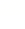 教学内容排球——正面上手发球（新授课）排球——正面上手发球（新授课）排球——正面上手发球（新授课）教学对象教学对象教学目标1、认知目标：每个学生都能了解排球正面上手发球的动作结构及发力顺序，形成完整的技术表象。2、技能目标：大部分的学生能够基本掌握正面上手发球的技术动作，小部分的学生能较协调的击球动作。3、情感目标：激发学生学习的积极性和创造性，培养学生吃苦耐劳、奋发向上的品质。1、认知目标：每个学生都能了解排球正面上手发球的动作结构及发力顺序，形成完整的技术表象。2、技能目标：大部分的学生能够基本掌握正面上手发球的技术动作，小部分的学生能较协调的击球动作。3、情感目标：激发学生学习的积极性和创造性，培养学生吃苦耐劳、奋发向上的品质。1、认知目标：每个学生都能了解排球正面上手发球的动作结构及发力顺序，形成完整的技术表象。2、技能目标：大部分的学生能够基本掌握正面上手发球的技术动作，小部分的学生能较协调的击球动作。3、情感目标：激发学生学习的积极性和创造性，培养学生吃苦耐劳、奋发向上的品质。1、认知目标：每个学生都能了解排球正面上手发球的动作结构及发力顺序，形成完整的技术表象。2、技能目标：大部分的学生能够基本掌握正面上手发球的技术动作，小部分的学生能较协调的击球动作。3、情感目标：激发学生学习的积极性和创造性，培养学生吃苦耐劳、奋发向上的品质。1、认知目标：每个学生都能了解排球正面上手发球的动作结构及发力顺序，形成完整的技术表象。2、技能目标：大部分的学生能够基本掌握正面上手发球的技术动作，小部分的学生能较协调的击球动作。3、情感目标：激发学生学习的积极性和创造性，培养学生吃苦耐劳、奋发向上的品质。1、认知目标：每个学生都能了解排球正面上手发球的动作结构及发力顺序，形成完整的技术表象。2、技能目标：大部分的学生能够基本掌握正面上手发球的技术动作，小部分的学生能较协调的击球动作。3、情感目标：激发学生学习的积极性和创造性，培养学生吃苦耐劳、奋发向上的品质。1、认知目标：每个学生都能了解排球正面上手发球的动作结构及发力顺序，形成完整的技术表象。2、技能目标：大部分的学生能够基本掌握正面上手发球的技术动作，小部分的学生能较协调的击球动作。3、情感目标：激发学生学习的积极性和创造性，培养学生吃苦耐劳、奋发向上的品质。1、认知目标：每个学生都能了解排球正面上手发球的动作结构及发力顺序，形成完整的技术表象。2、技能目标：大部分的学生能够基本掌握正面上手发球的技术动作，小部分的学生能较协调的击球动作。3、情感目标：激发学生学习的积极性和创造性，培养学生吃苦耐劳、奋发向上的品质。1、认知目标：每个学生都能了解排球正面上手发球的动作结构及发力顺序，形成完整的技术表象。2、技能目标：大部分的学生能够基本掌握正面上手发球的技术动作，小部分的学生能较协调的击球动作。3、情感目标：激发学生学习的积极性和创造性，培养学生吃苦耐劳、奋发向上的品质。1、认知目标：每个学生都能了解排球正面上手发球的动作结构及发力顺序，形成完整的技术表象。2、技能目标：大部分的学生能够基本掌握正面上手发球的技术动作，小部分的学生能较协调的击球动作。3、情感目标：激发学生学习的积极性和创造性，培养学生吃苦耐劳、奋发向上的品质。教学重点稳定的抛球，正确的挥臂路线稳定的抛球，正确的挥臂路线教学难点教学难点正确的击球点和击球手法正确的击球点和击球手法正确的击球点和击球手法正确的击球点和击球手法正确的击球点和击球手法正确的击球点和击球手法课的部分教学内容教师活动教师活动教师活动学生活动学生活动组织形式时间次数强度准备部分一、课堂常规1、教师语言导入，以提问1、教师语言导入，以提问1、教师语言导入，以提问组织：3分钟准备部分1、体育委员集合整队报告人引入课题。引入课题。引入课题。两列横队3分钟准备部分数；2、教师宣布课内容、目标，2、教师宣布课内容、目标，2、教师宣布课内容、目标，注意力集中、精神饱注意力集中、精神饱▲3分钟准备部分2、师生问好；做好学习动员，激发兴趣，做好学习动员，激发兴趣，做好学习动员，激发兴趣，满。满。＊＊＊＊＊3分钟准备部分3分钟1小准备部分3、宣布课的内容与目标；调动积极性。调动积极性。调动积极性。＊＊＊＊＊3分钟准备部分4、安排见习生。○○○○○3分钟准备部分○○○○○3分钟准备部分二、准备活动1、学生跟着老师慢跑1、学生跟着老师慢跑8分钟准备部分1 沿着两块排球场慢跑两圈1.教师领跑1.教师领跑1.教师领跑2、相互间团结友爱、2、相互间团结友爱、8分钟准备部分2、教师带做热身操2、教师带做热身操2、教师带做热身操互相关心、互相帮助。互相关心、互相帮助。8分钟准备部分2.徒手操8分钟准备部分3、安全练习）3、安全练习）8分钟准备部分a. 头颈部运动4、学生做热身操4、学生做热身操▲8分钟准备部分b. 扩胸振臂5.听口令进行练习，5.听口令进行练习，＊＊＊＊＊8分钟准备部分8分钟1中准备部分c．体侧运动动作到位，自觉纠正动作到位，自觉纠正＊＊＊＊＊8分钟准备部分错误，提高动作效果错误，提高动作效果○○○○○8分钟准备部分d. 腹背运动8分钟准备部分○○○○○8分钟准备部分e.正压腿，侧压腿8分钟准备部分f.排球左右移动步伐8分钟基本部分乐一、1、复习侧面下手发球1、教师强调重点2、教师做正面上手发球的1一队一边做发球练习2、认真听教师讲解3、集体在教师动作口诀指挥下徒手练习4、近距离分组有球练习体会动作。要求：互相学习，共同提高练习要求：直臂抛球， 掌心向上平稳的将球托送起来。练习要求：手臂做鞭打动作，五指张开包满球。体会正确的击球部位和手法。练习目的：锻炼学生观察事物并发现问题的能力，鼓励学生自我纠错与自主评 价，提高学习的互动性多次基本部分乐1一队一边做发球练习2、认真听教师讲解3、集体在教师动作口诀指挥下徒手练习4、近距离分组有球练习体会动作。要求：互相学习，共同提高练习要求：直臂抛球， 掌心向上平稳的将球托送起来。练习要求：手臂做鞭打动作，五指张开包满球。体会正确的击球部位和手法。练习目的：锻炼学生观察事物并发现问题的能力，鼓励学生自我纠错与自主评 价，提高学习的互动性多次基本部分乐完整示范。1一队一边做发球练习2、认真听教师讲解3、集体在教师动作口诀指挥下徒手练习4、近距离分组有球练习体会动作。要求：互相学习，共同提高练习要求：直臂抛球， 掌心向上平稳的将球托送起来。练习要求：手臂做鞭打动作，五指张开包满球。体会正确的击球部位和手法。练习目的：锻炼学生观察事物并发现问题的能力，鼓励学生自我纠错与自主评 价，提高学习的互动性多次基本部分乐3、教师讲解示范动作，提1一队一边做发球练习2、认真听教师讲解3、集体在教师动作口诀指挥下徒手练习4、近距离分组有球练习体会动作。要求：互相学习，共同提高练习要求：直臂抛球， 掌心向上平稳的将球托送起来。练习要求：手臂做鞭打动作，五指张开包满球。体会正确的击球部位和手法。练习目的：锻炼学生观察事物并发现问题的能力，鼓励学生自我纠错与自主评 价，提高学习的互动性＊＊＊＊＊多次基本部分乐示重难点。1一队一边做发球练习2、认真听教师讲解3、集体在教师动作口诀指挥下徒手练习4、近距离分组有球练习体会动作。要求：互相学习，共同提高练习要求：直臂抛球， 掌心向上平稳的将球托送起来。练习要求：手臂做鞭打动作，五指张开包满球。体会正确的击球部位和手法。练习目的：锻炼学生观察事物并发现问题的能力，鼓励学生自我纠错与自主评 价，提高学习的互动性＊＊＊＊＊多次基本部分乐1一队一边做发球练习2、认真听教师讲解3、集体在教师动作口诀指挥下徒手练习4、近距离分组有球练习体会动作。要求：互相学习，共同提高练习要求：直臂抛球， 掌心向上平稳的将球托送起来。练习要求：手臂做鞭打动作，五指张开包满球。体会正确的击球部位和手法。练习目的：锻炼学生观察事物并发现问题的能力，鼓励学生自我纠错与自主评 价，提高学习的互动性▲多次基本部分乐1、徒手动作练习1一队一边做发球练习2、认真听教师讲解3、集体在教师动作口诀指挥下徒手练习4、近距离分组有球练习体会动作。要求：互相学习，共同提高练习要求：直臂抛球， 掌心向上平稳的将球托送起来。练习要求：手臂做鞭打动作，五指张开包满球。体会正确的击球部位和手法。练习目的：锻炼学生观察事物并发现问题的能力，鼓励学生自我纠错与自主评 价，提高学习的互动性○○○○○多次基本部分乐（1）学生听教师口令统一1一队一边做发球练习2、认真听教师讲解3、集体在教师动作口诀指挥下徒手练习4、近距离分组有球练习体会动作。要求：互相学习，共同提高练习要求：直臂抛球， 掌心向上平稳的将球托送起来。练习要求：手臂做鞭打动作，五指张开包满球。体会正确的击球部位和手法。练习目的：锻炼学生观察事物并发现问题的能力，鼓励学生自我纠错与自主评 价，提高学习的互动性○○○○○多次基本部分乐做徒手的抛球引臂练习。1一队一边做发球练习2、认真听教师讲解3、集体在教师动作口诀指挥下徒手练习4、近距离分组有球练习体会动作。要求：互相学习，共同提高练习要求：直臂抛球， 掌心向上平稳的将球托送起来。练习要求：手臂做鞭打动作，五指张开包满球。体会正确的击球部位和手法。练习目的：锻炼学生观察事物并发现问题的能力，鼓励学生自我纠错与自主评 价，提高学习的互动性多次基本部分乐（2）学生听教师口令统一1一队一边做发球练习2、认真听教师讲解3、集体在教师动作口诀指挥下徒手练习4、近距离分组有球练习体会动作。要求：互相学习，共同提高练习要求：直臂抛球， 掌心向上平稳的将球托送起来。练习要求：手臂做鞭打动作，五指张开包满球。体会正确的击球部位和手法。练习目的：锻炼学生观察事物并发现问题的能力，鼓励学生自我纠错与自主评 价，提高学习的互动性多次基本部分乐做徒手的完整挥臂击球动1一队一边做发球练习2、认真听教师讲解3、集体在教师动作口诀指挥下徒手练习4、近距离分组有球练习体会动作。要求：互相学习，共同提高练习要求：直臂抛球， 掌心向上平稳的将球托送起来。练习要求：手臂做鞭打动作，五指张开包满球。体会正确的击球部位和手法。练习目的：锻炼学生观察事物并发现问题的能力，鼓励学生自我纠错与自主评 价，提高学习的互动性多次基本部分乐二、动作要领：1一队一边做发球练习2、认真听教师讲解3、集体在教师动作口诀指挥下徒手练习4、近距离分组有球练习体会动作。要求：互相学习，共同提高练习要求：直臂抛球， 掌心向上平稳的将球托送起来。练习要求：手臂做鞭打动作，五指张开包满球。体会正确的击球部位和手法。练习目的：锻炼学生观察事物并发现问题的能力，鼓励学生自我纠错与自主评 价，提高学习的互动性多次基本部分乐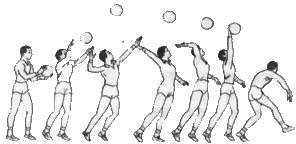 作练习。练习要求：教师逐一巡视并纠正学生的错误动作。2、抛球练习1一队一边做发球练习2、认真听教师讲解3、集体在教师动作口诀指挥下徒手练习4、近距离分组有球练习体会动作。要求：互相学习，共同提高练习要求：直臂抛球， 掌心向上平稳的将球托送起来。练习要求：手臂做鞭打动作，五指张开包满球。体会正确的击球部位和手法。练习目的：锻炼学生观察事物并发现问题的能力，鼓励学生自我纠错与自主评 价，提高学习的互动性20多次基本部分乐学生每人一球成体操队形1一队一边做发球练习2、认真听教师讲解3、集体在教师动作口诀指挥下徒手练习4、近距离分组有球练习体会动作。要求：互相学习，共同提高练习要求：直臂抛球， 掌心向上平稳的将球托送起来。练习要求：手臂做鞭打动作，五指张开包满球。体会正确的击球部位和手法。练习目的：锻炼学生观察事物并发现问题的能力，鼓励学生自我纠错与自主评 价，提高学习的互动性分多次大基本部分乐(1)准备姿势：采用原地站立散开，听教师的口令做原1一队一边做发球练习2、认真听教师讲解3、集体在教师动作口诀指挥下徒手练习4、近距离分组有球练习体会动作。要求：互相学习，共同提高练习要求：直臂抛球， 掌心向上平稳的将球托送起来。练习要求：手臂做鞭打动作，五指张开包满球。体会正确的击球部位和手法。练习目的：锻炼学生观察事物并发现问题的能力，鼓励学生自我纠错与自主评 价，提高学习的互动性组织：钟多次基本部分乐的准备姿势，双脚前后自然开1一队一边做发球练习2、认真听教师讲解3、集体在教师动作口诀指挥下徒手练习4、近距离分组有球练习体会动作。要求：互相学习，共同提高练习要求：直臂抛球， 掌心向上平稳的将球托送起来。练习要求：手臂做鞭打动作，五指张开包满球。体会正确的击球部位和手法。练习目的：锻炼学生观察事物并发现问题的能力，鼓励学生自我纠错与自主评 价，提高学习的互动性多次基本部分乐立。地的抛球练习，让球垂直1一队一边做发球练习2、认真听教师讲解3、集体在教师动作口诀指挥下徒手练习4、近距离分组有球练习体会动作。要求：互相学习，共同提高练习要求：直臂抛球， 掌心向上平稳的将球托送起来。练习要求：手臂做鞭打动作，五指张开包满球。体会正确的击球部位和手法。练习目的：锻炼学生观察事物并发现问题的能力，鼓励学生自我纠错与自主评 价，提高学习的互动性＊＊＊＊＊多次基本部分乐(2)抛球与引臂：左手将球垂落于地面，观察球的落点，1一队一边做发球练习2、认真听教师讲解3、集体在教师动作口诀指挥下徒手练习4、近距离分组有球练习体会动作。要求：互相学习，共同提高练习要求：直臂抛球， 掌心向上平稳的将球托送起来。练习要求：手臂做鞭打动作，五指张开包满球。体会正确的击球部位和手法。练习目的：锻炼学生观察事物并发现问题的能力，鼓励学生自我纠错与自主评 价，提高学习的互动性＊＊＊＊＊多次基本部分乐直抛于右肩的前上方，距离身1一队一边做发球练习2、认真听教师讲解3、集体在教师动作口诀指挥下徒手练习4、近距离分组有球练习体会动作。要求：互相学习，共同提高练习要求：直臂抛球， 掌心向上平稳的将球托送起来。练习要求：手臂做鞭打动作，五指张开包满球。体会正确的击球部位和手法。练习目的：锻炼学生观察事物并发现问题的能力，鼓励学生自我纠错与自主评 价，提高学习的互动性多次基本部分乐体前 30 厘米，高度约 1 米左体会抛球的位置1一队一边做发球练习2、认真听教师讲解3、集体在教师动作口诀指挥下徒手练习4、近距离分组有球练习体会动作。要求：互相学习，共同提高练习要求：直臂抛球， 掌心向上平稳的将球托送起来。练习要求：手臂做鞭打动作，五指张开包满球。体会正确的击球部位和手法。练习目的：锻炼学生观察事物并发现问题的能力，鼓励学生自我纠错与自主评 价，提高学习的互动性▲多次基本部分乐右，同时右臂抬起，屈肘，抬3、一人一球抛球引臂击球1一队一边做发球练习2、认真听教师讲解3、集体在教师动作口诀指挥下徒手练习4、近距离分组有球练习体会动作。要求：互相学习，共同提高练习要求：直臂抛球， 掌心向上平稳的将球托送起来。练习要求：手臂做鞭打动作，五指张开包满球。体会正确的击球部位和手法。练习目的：锻炼学生观察事物并发现问题的能力，鼓励学生自我纠错与自主评 价，提高学习的互动性○○○○○多次基本部分乐头、挺胸、展腹、五指自然张1一队一边做发球练习2、认真听教师讲解3、集体在教师动作口诀指挥下徒手练习4、近距离分组有球练习体会动作。要求：互相学习，共同提高练习要求：直臂抛球， 掌心向上平稳的将球托送起来。练习要求：手臂做鞭打动作，五指张开包满球。体会正确的击球部位和手法。练习目的：锻炼学生观察事物并发现问题的能力，鼓励学生自我纠错与自主评 价，提高学习的互动性多次基本部分乐开。练习1一队一边做发球练习2、认真听教师讲解3、集体在教师动作口诀指挥下徒手练习4、近距离分组有球练习体会动作。要求：互相学习，共同提高练习要求：直臂抛球， 掌心向上平稳的将球托送起来。练习要求：手臂做鞭打动作，五指张开包满球。体会正确的击球部位和手法。练习目的：锻炼学生观察事物并发现问题的能力，鼓励学生自我纠错与自主评 价，提高学习的互动性○○○○○多次基本部分乐(3)挥臂击球：利用蹬地，收4、击吊球练习1一队一边做发球练习2、认真听教师讲解3、集体在教师动作口诀指挥下徒手练习4、近距离分组有球练习体会动作。要求：互相学习，共同提高练习要求：直臂抛球， 掌心向上平稳的将球托送起来。练习要求：手臂做鞭打动作，五指张开包满球。体会正确的击球部位和手法。练习目的：锻炼学生观察事物并发现问题的能力，鼓励学生自我纠错与自主评 价，提高学习的互动性多次基本部分乐腹，带动手臂向前上方作弧形1一队一边做发球练习2、认真听教师讲解3、集体在教师动作口诀指挥下徒手练习4、近距离分组有球练习体会动作。要求：互相学习，共同提高练习要求：直臂抛球， 掌心向上平稳的将球托送起来。练习要求：手臂做鞭打动作，五指张开包满球。体会正确的击球部位和手法。练习目的：锻炼学生观察事物并发现问题的能力，鼓励学生自我纠错与自主评 价，提高学习的互动性多次基本部分乐鞭甩动作。全掌击球的中下学生四人一组，一人双手1一队一边做发球练习2、认真听教师讲解3、集体在教师动作口诀指挥下徒手练习4、近距离分组有球练习体会动作。要求：互相学习，共同提高练习要求：直臂抛球， 掌心向上平稳的将球托送起来。练习要求：手臂做鞭打动作，五指张开包满球。体会正确的击球部位和手法。练习目的：锻炼学生观察事物并发现问题的能力，鼓励学生自我纠错与自主评 价，提高学习的互动性多次基本部分乐部，手腕要迅速做推压动作。持吊球置于头上，另一人1一队一边做发球练习2、认真听教师讲解3、集体在教师动作口诀指挥下徒手练习4、近距离分组有球练习体会动作。要求：互相学习，共同提高练习要求：直臂抛球， 掌心向上平稳的将球托送起来。练习要求：手臂做鞭打动作，五指张开包满球。体会正确的击球部位和手法。练习目的：锻炼学生观察事物并发现问题的能力，鼓励学生自我纠错与自主评 价，提高学习的互动性多次基本部分乐(4)击球点：在右肩上方伸直1一队一边做发球练习2、认真听教师讲解3、集体在教师动作口诀指挥下徒手练习4、近距离分组有球练习体会动作。要求：互相学习，共同提高练习要求：直臂抛球， 掌心向上平稳的将球托送起来。练习要求：手臂做鞭打动作，五指张开包满球。体会正确的击球部位和手法。练习目的：锻炼学生观察事物并发现问题的能力，鼓励学生自我纠错与自主评 价，提高学习的互动性多次基本部分乐手臂的最高点。做挥臂击球动作，同伴检1一队一边做发球练习2、认真听教师讲解3、集体在教师动作口诀指挥下徒手练习4、近距离分组有球练习体会动作。要求：互相学习，共同提高练习要求：直臂抛球， 掌心向上平稳的将球托送起来。练习要求：手臂做鞭打动作，五指张开包满球。体会正确的击球部位和手法。练习目的：锻炼学生观察事物并发现问题的能力，鼓励学生自我纠错与自主评 价，提高学习的互动性多次基本部分乐(5)结束动作：击球后重心随查并纠错。每人做 10 次一1一队一边做发球练习2、认真听教师讲解3、集体在教师动作口诀指挥下徒手练习4、近距离分组有球练习体会动作。要求：互相学习，共同提高练习要求：直臂抛球， 掌心向上平稳的将球托送起来。练习要求：手臂做鞭打动作，五指张开包满球。体会正确的击球部位和手法。练习目的：锻炼学生观察事物并发现问题的能力，鼓励学生自我纠错与自主评 价，提高学习的互动性多次基本部分乐之前移，迅速进入场地。1一队一边做发球练习2、认真听教师讲解3、集体在教师动作口诀指挥下徒手练习4、近距离分组有球练习体会动作。要求：互相学习，共同提高练习要求：直臂抛球， 掌心向上平稳的将球托送起来。练习要求：手臂做鞭打动作，五指张开包满球。体会正确的击球部位和手法。练习目的：锻炼学生观察事物并发现问题的能力，鼓励学生自我纠错与自主评 价，提高学习的互动性多次基本部分乐组，三组，交替进行。1一队一边做发球练习2、认真听教师讲解3、集体在教师动作口诀指挥下徒手练习4、近距离分组有球练习体会动作。要求：互相学习，共同提高练习要求：直臂抛球， 掌心向上平稳的将球托送起来。练习要求：手臂做鞭打动作，五指张开包满球。体会正确的击球部位和手法。练习目的：锻炼学生观察事物并发现问题的能力，鼓励学生自我纠错与自主评 价，提高学习的互动性多次三、素质练习：俯卧撑 10 次一组波比跳 10 次一组共两组1.教师讲解练习方法并示1.认真观看老师示范，5分钟三、素质练习：俯卧撑 10 次一组波比跳 10 次一组共两组范，听老师讲解动作组织：5分钟三、素质练习：俯卧撑 10 次一组波比跳 10 次一组共两组＊＊＊＊＊5分钟三、素质练习：俯卧撑 10 次一组波比跳 10 次一组共两组2.学生按教师的口令统一2.在老师指导下开始5分钟三、素质练习：俯卧撑 10 次一组波比跳 10 次一组共两组开始练习。练习＊＊＊＊＊5分钟小三、素质练习：俯卧撑 10 次一组波比跳 10 次一组共两组▲5分钟三、素质练习：俯卧撑 10 次一组波比跳 10 次一组共两组3.提示学生注意安全5分钟三、素质练习：俯卧撑 10 次一组波比跳 10 次一组共两组○○○○○5分钟三、素质练习：俯卧撑 10 次一组波比跳 10 次一组共两组○○○○○5分钟组织：4分钟1、放松练习1、教师组织。1、积极参与测评。四列横队4分钟2、教师总结本次课的情况2、教师与学生一同评价。2、看球落地做气吸练▲4分钟结束部4分钟3、归还运动器材3、小结本次课的情况，指习。＊＊＊＊＊＊4分钟小分4分钟4、布置作业出不足，提出希望。3、注意听教师小结本＊＊＊＊＊＊4分钟5、师生道别课情况。○○○○○○4分钟○○○○○○4分钟场地器材排球 40 个，排球场 1 块，小器材 10 个排球 40 个，排球场 1 块，小器材 10 个教学效果预计练习密度：40%左右心率：130-140 次/分练习密度：40%左右心率：130-140 次/分练习密度：40%左右心率：130-140 次/分练习密度：40%左右心率：130-140 次/分课后反思